基本信息基本信息 更新时间：2024-03-26 10:39  更新时间：2024-03-26 10:39  更新时间：2024-03-26 10:39  更新时间：2024-03-26 10:39 姓    名姓    名uuuu年    龄0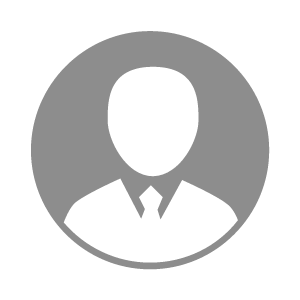 电    话电    话下载后可见下载后可见毕业院校uu邮    箱邮    箱下载后可见下载后可见学    历初中住    址住    址期望月薪面议求职意向求职意向疫苗销售员疫苗销售员疫苗销售员疫苗销售员期望地区期望地区门头沟区门头沟区门头沟区门头沟区教育经历教育经历工作经历工作经历自我评价自我评价其他特长其他特长